
ΕΛΛΗΝΙΚΗ ΔΗΜΟΚΡΑΤΙΑ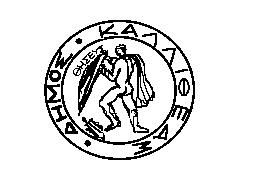 ΝΟΜΟΣ ΑΤΤΙΚΗΣΔΗΜΟΣ ΚΑΛΛΙΘΕΑΣ		                               			ΕΠΙΤΡΟΠΗ ΠΟΙΟΤΗΤΑΣ ΖΩΗΣΣΥΝΕΔΡΙΑΣΗ: 6η/2019					   Καλλιθέα, 13/06/2019ΠΙΝΑΚΑΣ ΠΕΡΙΛΗΨΗΣ Στην Καλλιθέα σήμερα 13.06.2019 δημοσιεύεται ο Πίνακας Περίληψης των θεμάτων της Πρόσκλησης με αρ. πρωτ. 32010/07.06.2019 για συνεδρίαση της Επιτροπής Ποιότητας Ζωής που πραγματοποιήθηκε στις 12.06.2019 και ώρα 13:30 και οι αριθμοί των αποφάσεων που ελήφθησαν ως εξής:ΕΚΤΟΣ ΗΜΕΡΗΣΙΑΣ ΔΙΑΤΑΞΗΣΕΝΤΟΣ ΗΜΕΡΗΣΙΑΣ ΔΙΑΤΑΞΗΣΑ/ΑΑΡ. ΑΠΟΦΑΣΗΣ118Αποδοχή συζήτησης του εκτός ημερήσιας διάταξης θέματος, ως κατεπείγον.Α/ΑΑΡ. ΑΠΟΦΑΣΗΣΠΕΡΙΛΗΨΗ 119Προέγκριση εγκατάστασης & λειτουργίας χώρου παραστάσεων- Πολυχώρου, ιδιοκτησίας της εταιρίας με την επωνυμία «Κέντρο Πολιτισμού-Ιδρυμα Σταύρος Νιάρχος Α.Ε.», νομίμως εκπροσωπούμενης από τον κ. Μανωλόπουλο Νικόλαο του Θεοδώρου.Α/ΑΑΡ. ΑΠΟΦΑΣΗΣΠΕΡΙΛΗΨΗ 120	Έγκριση παράτασης ωραρίου λειτουργίας μουσικής & μουσικών οργάνων σε επιχείρηση υγειονομικού ενδιαφέροντος στην οδό Σιβιτανίδου 17, ιδιοκτησίας του κ. Φράγκου Αθανάσιου, νόμιμου εκπροσώπου της εταιρίας «ΠΡΟΤΥΠΟΣ ΔΙΑΧΕΙΡΙΣΗ ΕΣΤΙΑΤΟΡΙΩΝ Ε.Π.Ε.».221	Έγκριση παράτασης ωραρίου λειτουργίας μουσικής & μουσικών οργάνων σε επιχείρηση υγειονομικού ενδιαφέροντος στην οδό Δημοσθένους 207, ιδιοκτησίας της κ. DIYACHENKO YULIA.322Κατάργηση θέσης περιπτέρου στην συμβολή των οδών Δημοσθένους & Αθηνάς 44, με πρώην δικαιούχο εκμετάλλευσης τον κ. Λαμπρόπουλο Σεραφείμ του Ευσταθίου.423Κατάργηση θέσης περιπτέρου επί της οδού Αριστοτέλους 2, με πρώην δικαιούχο εκμετάλλευσης την Καντάρη Ιωάννα του Γεωργίου.524Προέγκριση διενέργειας προφορικής πλειοδοτικής δημοπρασίας για την ανάδειξη αναδόχου περισυλλογής και εκποίησης του συνόλου των εγκαταλελειμμένων οχημάτων τέλους κύκλου ζωής (ο.τ.κ.ζ) που βρίσκονται εντος των διοικητικών ορίων του Δήμου Καλλιθέας με τελικό σκοπό την παράδοση τους σε εγκεκριμένο σημείο συλλογής κατά την έννοια του άρθρου 2 παρ. 23 του π.δ.  116/2004., σύμφωνα με τις διατάξεις του Π.Δ. 270/81.Ο ΔΗΜΑΡΧΟΣΔΗΜΗΤΡΙΟΣ ΚΑΡΝΑΒΟΣ